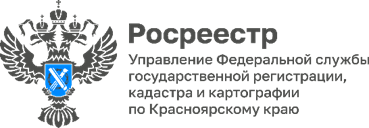 В Красноярском крае стали чаще оформлять недвижимость!Во втором полугодии 2022 года в Красноярском крае наблюдается устойчивый рост регистрации права собственности на жилье на основании договоров купли-продажи. Так, в 3 квартале 2022 года краевым Росреестром зафиксирован двукратный прирост регистрационных действий по таким сделкам (19 919 зарегистрированных прав) по отношению к предыдущему кварталу.По результатам октября 2022 года положительная динамика сохраняется: прирост по отношению к сентябрю составил 4,1% (7438 зарегистрированных прав). Кроме того, октябрь стал первым месяцем 2022 года, превысившим показатель аналогичного периода предыдущего года (6908 в октябре 2021).Руководитель Управления Росреестра по Красноярскому краю Татьяна Голдобина: «Около 89% сделок купли-продажи жилья в Красноярском крае приходится на вторичный рынок недвижимости.  Снижение ключевой ставки Банка России в 3 квартале 2022 года вновь позволило участникам рынка недвижимости, в первую очередь – физическим лицам, приобретать жилье с использованием заемных средств на более выгодных условиях, что, в свою очередь, простимулировало деловую активность на рынке жилья. Мы ожидаем, что эта тенденция будет и дальше продолжаться».Материалы подготовлены Управлением Росреестра по Красноярскому краюКонтакты для СМИ:тел.: (391)2-226-756е-mail: pressa@r24.rosreestr.ru«ВКонтакте» http://vk.com/to24.rosreestrTelegram https://t.me/Rosreestr_krsk24Одноклассники https://ok.ru/to24.rosreestr